Learning math is fun!Welcome to Accelerated Geometry B & Algebra II Honors!Accelerated Geometry B/ Algebra II Honors will include Standards from Accelerated Geometry B and Algebra II. First semester will be comprised of 4 Units: Circles and Volume, Geometric and Algebraic Connections, Applications of Probability, and Quadratics.  Second semester will be comprised of 5 Units: Operations with Polynomials, Polynomial Functions, Rational and Radical Relationships, Exponential and Logarithms, and Mathematical Modeling. The course will involve a blend of hands-on learning tasks, technology-based exploration and direct instruction.Looking forward to a great year!How to stay connected?Feel free to contact me by email at:Martina10@fultonschools.orgCheck out our Class Website at:msalyssamartin.weebly.comI will post weekly lesson plans, homework and quiz/test review solutions regularly on the class website!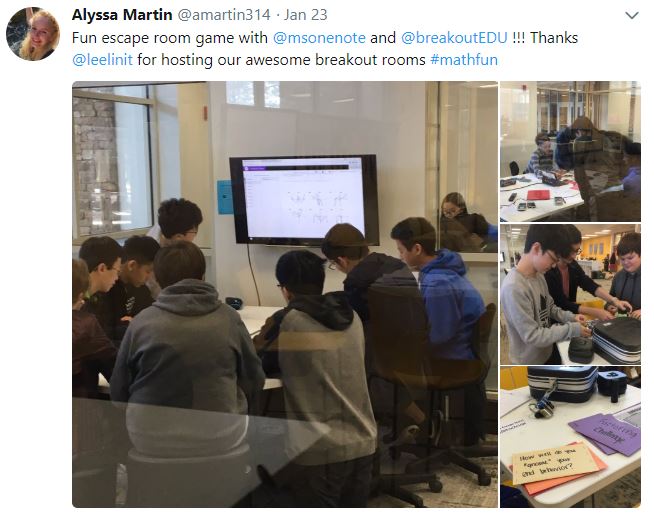 Extra Help________________________________“I strongly urge the students to ask for help the moment they experience difficulties.  Math builds upon itself – if they do not understand something today, they will not understand tomorrow’s lesson without help.  I am available every day before school starting at 7:40 and afterschool.”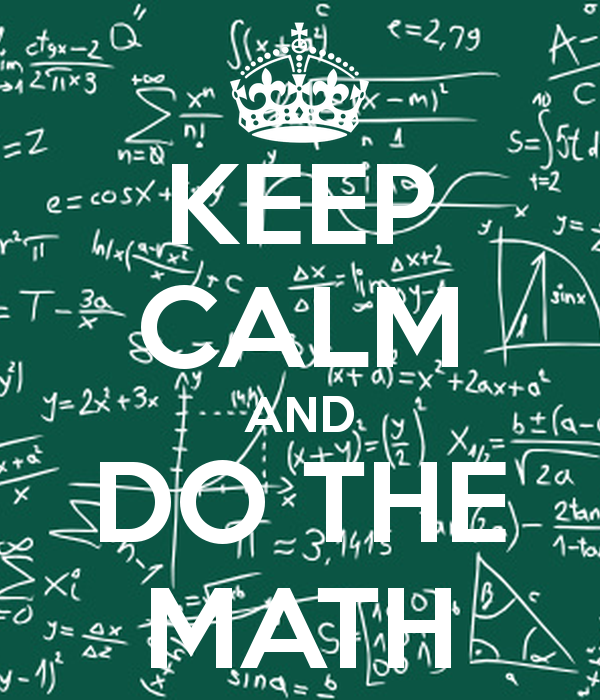 Home Access:  A program available to allow parents to keep up with their student’s grades.  Parents may check grade summaries.  Please, remember that it may take several days to actually enter the grades into the system.  Course Grading:Grading Scale:	              			 90-100%    A		Final Exam* 20% 80-89%     B		Major              50% 70-79%     C		Other  10% Below 70%    F		Minor              20%* EOC Counts as Semester 1 FinalHomework PolicyHomework is assigned DAILY, which includes Friday nights.  Students are expected to write each question, draw all pictures, show all work and correct their own mistakes during reviews.  Homework will be checked each day.  You will earn grades of a 0%, 50% or 100% determined by completeness.  The homework for the week will be averaged to make one assignment grade for the entire week.